§6506.  Commercial halibut fishing license1.  License required.  Beginning January 1, 2023, a person may not engage in the activities authorized under this section without a current:A.  Commercial halibut fishing license for a resident operator;  [PL 2021, c. 627, §5 (NEW).]B.  Commercial halibut fishing license for a resident operator and all crew members;  [PL 2021, c. 627, §5 (NEW).]C.  Commercial halibut fishing license for a nonresident operator and all crew members; or  [PL 2021, c. 627, §5 (NEW).]D.  Commercial halibut fishing license for an operator with a federal northeast multispecies groundfish permit authorizing halibut fishing for the operator and all crew members.  [PL 2021, c. 627, §5 (NEW).][PL 2021, c. 627, §5 (NEW).]2.  Licensed activity; commercial license.  The holder of a commercial halibut fishing license issued under subsection 1 may fish for, take, possess, ship, transport or sell halibut that the holder has taken. Crew members aboard a license holder’s vessel may fish for, take, possess, ship or transport halibut only if the license provides for crew members.[PL 2021, c. 627, §5 (NEW).]3.  Eligibility.  A commercial halibut fishing license issued under subsection 1 may be issued only to an individual.  [PL 2021, c. 627, §5 (NEW).]4.  Fees.  Fees for commercial halibut fishing licenses issued under subsection 1 are as follows:A.  For a commercial halibut fishing license for a resident operator, $48;  [PL 2021, c. 627, §5 (NEW).]B.  For a commercial halibut fishing license for a resident operator and all crew members, $128;  [PL 2021, c. 627, §5 (NEW).]C.  For a commercial halibut fishing license for a nonresident operator and all crew members, $481; and  [PL 2021, c. 627, §5 (NEW).]D.  For a commercial halibut fishing license for an operator with a federal northeast multispecies groundfish permit authorizing halibut fishing for the operator and all crew members, $2.  [PL 2021, c. 627, §5 (NEW).]The commissioner shall deposit fees collected pursuant to this subsection in the Halibut Fund established under section 6039.[PL 2021, c. 627, §5 (NEW).]5.  Halibut tags.  The holder of a commercial halibut fishing license issued under subsection 1 must annually purchase halibut tags to fish for or take halibut. A license holder may purchase an allotment of halibut tags only once per year.  A vessel may have only one license holder’s tags assigned to that vessel. The commissioner shall establish by rule the maximum number of halibut tags that may be issued to a license holder per year, and may establish up to 2 options for the number of tags a license holder may purchase.  The commissioner may establish a fee, not to exceed $4 per tag, for each purchase option.  Unless otherwise specified in routine technical rules adopted by the commissioner pursuant to Title 5, chapter 375, subchapter 2‑A, the following fees apply to halibut tags:A.  For 10 halibut tags, $10; and  [PL 2021, c. 627, §5 (NEW).]B.  For 25 halibut tags, $100.  [PL 2021, c. 627, §5 (NEW).]The commissioner shall deposit fees collected pursuant to this subsection in the Halibut Fund established under section 6039.[PL 2021, c. 627, §5 (NEW).]6.  License exemption.  Notwithstanding subsection 1, a person may fish for, take, possess or transport a halibut without a license if the person has fished for or taken the halibut by tub trawl or by hook and line and if the halibut is only for personal use.[PL 2023, c. 207, §14 (NEW).]7.  Violation.  A person who violates this section commits a civil violation for which a fine of not less than $100 nor more than $500 may be adjudged.[PL 2023, c. 207, §15 (NEW).]8.  Rules.  The commissioner shall adopt rules to implement this section. Rules adopted pursuant to this subsection are routine technical rules as defined in Title 5, chapter 375, subchapter 2‑A.[PL 2023, c. 207, §16 (NEW).]SECTION HISTORYPL 2021, c. 627, §5 (NEW). PL 2023, c. 207, §§14-16 (AMD). The State of Maine claims a copyright in its codified statutes. If you intend to republish this material, we require that you include the following disclaimer in your publication:All copyrights and other rights to statutory text are reserved by the State of Maine. The text included in this publication reflects changes made through the First Regular and First Special Session of the 131st Maine Legislature and is current through November 1, 2023
                    . The text is subject to change without notice. It is a version that has not been officially certified by the Secretary of State. Refer to the Maine Revised Statutes Annotated and supplements for certified text.
                The Office of the Revisor of Statutes also requests that you send us one copy of any statutory publication you may produce. Our goal is not to restrict publishing activity, but to keep track of who is publishing what, to identify any needless duplication and to preserve the State's copyright rights.PLEASE NOTE: The Revisor's Office cannot perform research for or provide legal advice or interpretation of Maine law to the public. If you need legal assistance, please contact a qualified attorney.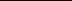 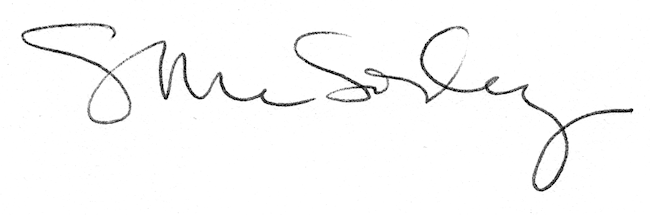 